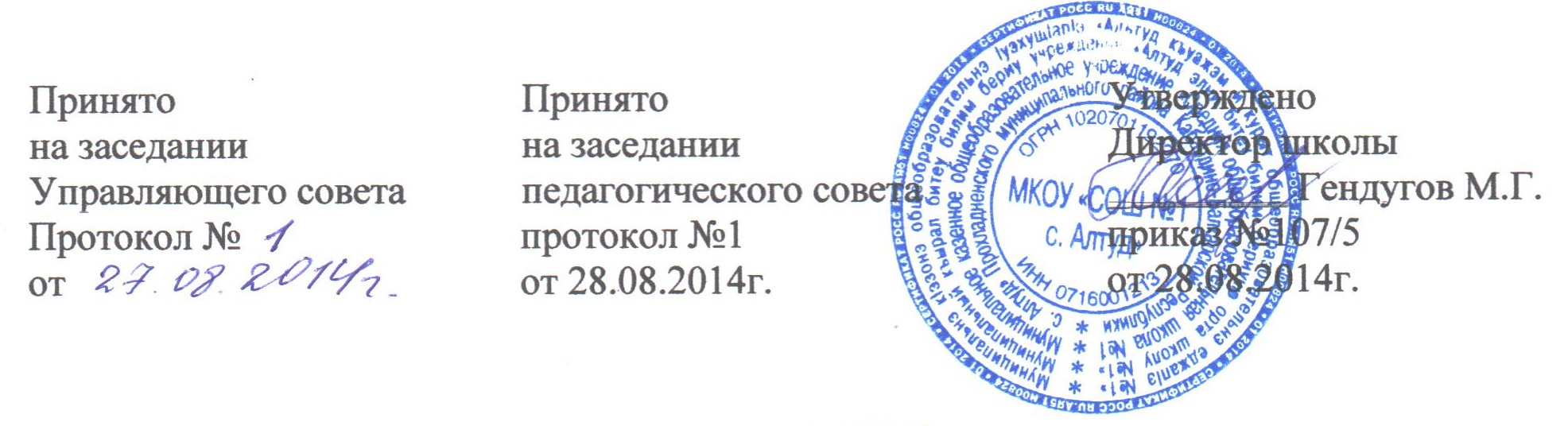 Положение о постановке учащихся и семей на внутришкольный учёт в МКОУ «СОШ №1с.Алтуд»I. Общие положения1.1. Настоящее положение разработано в соответствии с Конституцией РФ, Законом РФ от 24.06.1999 № 120-ФЗ "Об основах системы профилактики безнадзорности и правонарушений несовершеннолетних" (ред. от 07.05.2013 с изменениями, вступившими в силу с 08.05.2013), Федерального закона от 29.12.2012 г. № 273-ФЗ «Об образовании в Российской Федерации», ФЗ РФ от 24.07.1998 № 124-ФЗ "Об основных гарантиях прав ребёнка в Российской Федерации", ФЗ РФ от 2 декабря 2013 г. N 328-ФЗ "О внесении изменений в статью 1 Федерального закона "Об основных гарантиях прав ребенка в Российской Федерации", Семейным кодексом РФ, муниципальными нормативно-правовыми актами, Уставом МКОУ «СОШ №1с.Алтуд» (далее Образовательное учреждение ОУ).1.2. Настоящее положение регламентирует порядок постановки на внутришкольный учёт и снятия с учёта обучающихся и их  семей.1.3. В Положении применяются следующие понятия:Профилактика   безнадзорности   и  правонарушений  обучающихся - система  социальных,  правовых  и  педагогических мер, направленных на выявление и    устранение    причин   и усло вий, способствующих безнадзорности, правонарушениям,   антиобщественным    действиям обучающихся,    осуществляемых   в   совокупности   с   индивидуальной профилактической  работой  с  обучающимися  и  семьями, находящимися в социально опасном положении.Индивидуальная   профилактическая   работа   -   деятельность  по своевременному  выявлению обучающихся и семей, находящихся в социально опасном положении, а также по их социально-педагогической реабилитации и    (или)    предупреждению    совершения    ими   правонарушений   и антиобщественных деяний.Несовершеннолетний,  находящийся в социально опасном положении, - обучающийся    образовательного    учреждения,    который   вследствие безнадзорности    или    беспризорности    находится   в   обстановке, представляющей опасность для его жизни или здоровья либо не отвечающей требованиям   к   его   воспитанию   или  содержанию,  либо  совершает правонарушение или антиобщественные деяния.Семья,  находящаяся  в  социально  опасном  положении, - семья, имеющая  обучающегося, на ходящегося  в социально опасном положении, а также  семья,  где  родители  (законные представители) обучающегося не исполняют  своих  обязанностей  по  его  воспитанию,  обучению и (или) содержанию  и  (или) отрицательно влияют на его поведение либо жестоко обращаются с ним.Учет   в   образовательном   учреждении   обучающихся   и  семей, находящихся  в  социально  опасном  положении  (далее - внутришкольный учет),   -   система   индивидуальных   профилактических  мероприятий, осуществляемая  образовательным учреждением в отношении обучающегося и семей,  находящихся  в социально опасном положении, которая направлена на:предупреждение    безнадзорности,   правонарушений   и   других негативных проявлений в среде обучающихся;выявление   и   устранение  причин  и  условий,  способствующих безнадзорности и правонарушениям обучающихся;социально-педагогическую   реабилитацию  обучающихся  и  семей, находящихся в социально опасном положении.II. Основные цели и задачи2.1. Внутришкольный учёт ведётся  с целью ранней профилактики школьной дезадаптации, девиантного поведения обучающихся, семейного неблагополучия.2.2. Основные задачи: предупреждение безнадзорности, беспризорности, правонарушений и антиобщественных действий несовершеннолетних; обеспечение защиты прав и законных интересов несовершеннолетних; своевременное выявление детей и семей, находящихся в социально опасном положении или группе риска по социальному сиротству; оказание социально-психологической  и педагогической помощи несовершеннолетним с отклонениями в поведении, имеющими проблемы в обучении; оказание адресной помощи семьям в обучении и воспитании детей.III. Организация деятельности по постановке на внутришкольный учёт или снятию с учёта3.1. Решение о постановке на внутришкольный учёт или снятии с учёта принимается на заседании педагогическом совете  (далее - педсовет).3.2. Постановка или снятие с внутришкольного учёта осуществляется по представлению классного руководителя, социального педагога и заместителя директора по воспитательной работе (Приложение 1).3.3. Для постановки несовершеннолетнего и (или) семьи на внутришкольный учёт заместителю директору по воспитательной работе за три дня до заседания педсовета представляются следующие документы: 1) Характеристика несовершеннолетнего (Приложение 2).2) Справка о профилактической работе с несовершеннолетним и его родителями, подготовленная классным руководителем (законными представителями).3) Акт обследования материально-бытовых условий семьи (по необходимости).4) Сообщение из ОПДН (при наличии).5) Заявление  родителей или иных законных представителей несовершеннолетнего об оказании им помощи (по необходимости).3.4. На заседании педсовета обсуждается и утверждается план индивидуальной профилактической работы с несовершеннолетним и его родителями (законными представителями), определяются сроки выполнения намеченных мероприятий и ответственные лица (Приложение 3).3.5. Классный руководитель  приглашает родителей на заседание педсовета по вопросу постановки на внутришкольный учёт их несовершеннолетнего ребёнка (Приложение 4); а также доводит решение педсовета до сведения родителей (законных представителей), если они не присутствовали на заседании педсовета по уважительным причинам, официальным уведомлением с указанием даты и номера протокола заседания и причины постановки или снятия с учёта. 3.6. Социальный педагог ведёт банк данных учащихся  и  семей,  состоящих  на внутришкольном учёте, на учёте в КДН, ОПДН.3.7. Социальный педагог ежемесячно проводит сверку списков учащихся  и  семей,  состоящих  на внутришкольном учёте, на учёте в КДН, ОПДН.3.8. Для снятия несовершеннолетнего и (или) семьи с внутришкольного учёта  представляется информация ответственного лица, назначенного педсоветом, о выполнении плана индивидуальной профилактической работы с несовершеннолетним и его родителями (законными представителями), с обязательными результатами работы и предложениями по дальнейшему сопровождению.IV. Категории лиц, в отношении которых проводится индивидуальная профилактическая работа4.1. Органы и учреждения системы профилактики безнадзорности и правонарушений несовершеннолетних проводят индивидуальную профилактическую работу в отношении несовершеннолетних:4.2. безнадзорных или беспризорных;4.3. занимающихся бродяжничеством или попрошайничеством;4.4. содержащихся в социально - реабилитационных центрах для несовершеннолетних, социальных приютах, центрах помощи детям, оставшимся без попечения родителей, специальных учебно-воспитательных и других учреждениях для несовершеннолетних, нуждающихся в социальной помощи и (или) реабилитации;4.5.употребляющих наркотические средства или психотропные вещества без назначения врача либо употребляющих одурманивающие вещества, алкогольную и спиртосодержащую продукцию;4.6. совершивших правонарушение, повлекшее применение меры административного взыскания;4.7. совершивших правонарушение до достижения возраста, с которого наступает административная ответственность;4.8.освобожденных от уголовной ответственности вследствие акта об амнистии или в связи с изменением обстановки, а также в случаях, когда признано, что исправление несовершеннолетнего может быть достигнуто путем применения принудительных мер воспитательного воздействия;4.9. совершивших общественно опасное деяние и не подлежащих уголовной ответственности в связи с недостижением возраста, с которого наступает уголовная ответственность, или вследствие отставания в психическом развитии, не связанного с психическим расстройством;4.10. обвиняемых или подозреваемых в совершении преступлений, в отношении которых избраны меры пресечения, предусмотренные Уголовно-процессуальным кодексом Российской Федерации;4.11. отбывающих наказание в виде лишения свободы в воспитательных колониях;4.12. условно-досрочно освобожденных от отбывания наказания, освобожденных от наказания вследствие акта об амнистии или в связи с помилованием;4.13. которым предоставлена отсрочка отбывания наказания или отсрочка исполнения приговора;4.14. освобожденных из учреждений уголовно-исполнительной системы, вернувшихся из специальных учебно-воспитательных учреждений закрытого типа, если они в период пребывания в указанных учреждениях допускали нарушения режима, совершали противоправные деяния и (или) после освобождения (выпуска) находятся в социально опасном положении и (или) нуждаются в социальной помощи и (или) реабилитации;4.15. осужденных за совершение преступления небольшой или средней тяжести и освобожденных судом от наказания с применением принудительных мер воспитательного воздействия;4.16. осужденных условно, осужденных к обязательным работам, исправительным работам или иным мерам наказания, не связанным с лишением свободы.V. Основание для постановки на внутришкольный учет.Основаниями проведения индивидуальной профилактической работы в отношении несовершеннолетних, их родителей или иных законных представителей являются обстоятельства, предусмотренные статьей 5 настоящего Федерального закона, если они зафиксированы в следующих документах:5.1. заявление несовершеннолетнего либо его родителей или иных законных представителей об оказании им помощи по вопросам, входящим в компетенцию органов и учреждений системы профилактики безнадзорности и правонарушений несовершеннолетних;5.2. приговор, определение или постановление суда;5.3. постановление комиссии по делам несовершеннолетних и защите их прав, прокурора, руководителя следственного органа, следователя, органа дознания или начальника органа внутренних дел;5.4. документы, определенные настоящим Федеральным законом как основания помещения несовершеннолетних в учреждения системы профилактики безнадзорности и правонарушений несовершеннолетних;5.5. заключение, утвержденное руководителем органа или учреждения системы профилактики безнадзорности и правонарушений несовершеннолетних, по результатам проведенной проверки жалоб, заявлений или других сообщений.        VI. Основания для снятия с внутришкольного учёта 6.1.   Позитивные изменения, сохраняющиеся длительное время (минимум 2 месяца), указанных в настоящем положении обстоятельств жизни обучающегося. Кроме того, с внутришкольного учета  снимаются  обучающиеся:окончившие ОУ;                                          сменившие место жительство и  перешедшие в другое ОУ;а также  по другим объективным причинам.6.2. Поступившие данные о снятии несовершеннолетнего, его родителей с учёта в КДН, ОПДН.VII. Порядок проведения индивидуальной профилактической работы Индивидуальная профилактическая работа в отношении несовершеннолетних, их родителей или иных законных представителей проводится в сроки, необходимые для оказания социальной и иной помощи несовершеннолетним, или до устранения причин и условий, способствовавших безнадзорности, беспризорности, правонарушениям или антиобщественным действиям несовершеннолетних, или наступления других обстоятельств, предусмотренных законодательством Российской Федерации. Классный руководитель совместно с социальным педагогом и психологом правонарушений совместно разрабатывают план индивидуальной профилактической работы с данным несовершеннолетним (Приложение 3).На учащегося заводится карточка индивидуального изучения и учета подростка. (Приложение 5). Карточка ведется социальным  педагогом, классным руководителем совместно, по необходимости с привлечением других служб, в чьи обязанности входит работа с данной категорией несовершеннолетних.Классный руководитель проводит профилактическую работу и  контроль за учебной и внеурочной деятельностью несовершеннолетнего. Результаты заносит в дневник классного руководителя на страницу, отведенную для фиксации работы с данным несовершеннолетним. Классный руководитель проводит анализ профилактической работы с несовершеннолетними, стоящими на внутришкольном учете.Обо всех результатах контроля за несовершеннолетним (пропуски уроков, нарушения дисциплины) родители ставятся в известность классным руководителем. Если пропуски занятий, плохая подготовка к ним становятся систематическими, родители с несовершеннолетним вызываются на заседание Совета профилактики ОУ или педсовета, где рассматриваются вопросы:невыполнения родителями обязанностей по обучению и воспитанию несовершеннолетнего;уклонение несовершеннолетнего от обучения (прогулы, невыполнение домашних заданий, не работал на уроках).Педсовет  имеет право ходатайствовать перед администрацией школы:о вынесении выговора учащимся;о вынесении благодарности учащимся;о составлении индивидуального графика дополнительных учебных занятий для учащегося в течение четверти;о составлении индивидуального графика дополнительных учебных занятий для учащегося во время каникул;об установлении срока сдачи задолженностей по предметам и осуществлении контроля за их выполнением;о перенесении срока окончания учебной четверти, учебного года для несовершеннолетнего, находившегося на длительном лечении или находящегося в социально опасном положении;ходатайствовать перед психолого-медико-педагогической комиссией о необходимости обследования учащегося с целью составления для него индивидуального учебного плана и психолого-медико-педагогического сопровождения.Если в результате проведения профилактической работы классным руководителем, социальным педагогом, с несовершеннолетним и его семьей делается вывод о необходимости особой психологической помощи подростку и его семье, администрация школы обращается с запросом о помощи несовершеннолетнему и его семье в  органы профилактики.Если родители отказываются от помощи, предлагаемой школой, сами не занимаются проблемами ребенка, администрация школы выносит решение об обращении с ходатайством в Комиссию по делам несовершеннолетних:о проведении профилактической работы с несовершеннолетними, употребляющими спиртные напитки, наркотические вещества, психотропные вещества, привлекавшимися к административной ответственности, вернувшимися из специальных учебно-воспитательных или лечебно-воспитательных учреждений закрытого типа;о рассмотрении материала в отношении несовершеннолетнего, совершившего деяние, за которое установлена административная ответственность;об оказании помощи в организации занятий дополнительным образованием несовершеннолетнего, состоящего на профилактическом учете в объединениях муниципального уровня;об оказании помощи в организации летнего отдыха несовершеннолетнего, состоящего на профилактическом учете;об исключении несовершеннолетнего, достигнувшего 16 - летнего возраста, из ОУ, о переводе на иную форму обучения или в другое ОУ;о рассмотрении материала в отношении родителей (законных представителей), не выполняющих свои обязанности по содержанию, воспитанию или обучению несовершеннолетнего;об административных мерах воздействия на родителей несовершеннолетних и самих несовершеннолетних, уклоняющихся от выполнения Закона РФ "Об образовании";о постановке учащегося на учет в ОПДН.Для этого требуется определенный набор документов:ходатайство;характеристика на несовершеннолетнего;копии актов посещения семьи;общая справка о проведенной профилактической работе с несовершеннолетним и его семьей (если материал очень большой, тогда необходимо объединить характеристику со справкой о профилактической работе в один документ - характеристику несовершеннолетнего).На заседание педсовета классный руководитель, социальный педагог оформляют представление на снятие с внутришкольного профилактического учета несовершеннолетнего  (Приложение 6), на заседание приглашаются уведомлением родители (Приложение 4). В некоторых случаях на педсовете может быть вручена благодарность родителям за своевременную поддержку и помощь педагогическому коллективу в выработке совместных действий, необходимых для помощи несовершеннолетнему в преодолении им возникших трудностей. Это является хорошим стимулом в развитии позитивных отношений семьи к мерам, предпринимаемым педагогическим коллективом школы. ПРИЛОЖЕНИЕ 1ПРЕДСТАВЛЕНИЕНА ПОСТАНОВКУ НА ВНУТРИШКОЛЬНЫЙ УЧЕТФамилия: ____________имя_________________отчество__________________________ Обучающегося ______ класса            ___________________года рожденияПричина постановки на учет___________________________________________________________________________________________________________________________________________________________________________________________________________________________считаем необходимым  обучающегося________________________________________________ поставить на внутришкольный учет обучающихся,  находящихся в социально опасном положении.«___» «____________» 20     годЗаместитель директора по воспитательной работе__________________________________Социальный педагог________________________ Классный руководитель  ____________________________________________________________________________________________________________ПРИЛОЖЕНИЕ 2КРАТКАЯ ХАРАКТЕРИСТИКА ОБУЧАЮЩЕГОСЯ___________________________________________________ Уровень обученности_______________________________________________________________Поведение в школе_________________________________________________________________ Сведения о причинах постановки на внутришкольный учет________________________________________________________________________________________________________________________________________________________________ Круг общения, характер взаимоотношений в семье, со сверстниками, взрослыми_____________________________________________________________________________________________________________________________________________________________________________________________________________________________________________дополнительное образование (кружки)__________________________________________________________________________ Вредные привычки_________________________________________________________________ Интересы, увлечения и др. ____________________________________________________________________________________________________________________________________________«___» «____________» 20     годЗаместитель директора по воспитательной  работе___________________________________Классный руководитель _________________________________________________________ПРИЛОЖЕНИЕ 3ПЛАНИНДИВИДУАЛЬНОЙ ПРОФИЛАКТИЧЕСКОЙ РАБОТЫ с несовершеннолетним ______________________________________________ ______________________года рождения Классный руководитель______________________________________Социальный педагог _________________________________________Педагог-психолог _________________________________________ « ____» « ___________» 20___ год.__________________________________________________________________________________Приложение 1 к плану индивидуальной профилактической работыКарта индивидуального психолого-педагогического и профилактического сопровождения обучающегося, состоящего на внутришкольном учетеФ.И.О. ______________________________________________________________________ Класс _______________________________________________________________________Дата и причины постановки на внутришкольный учет ________________________________________________________________________________________________________________________________________________________________________________________________________ КонсультированиеУчебно-воспитательная деятельностьРабота с семьейВзаимодействие с другими органами, службами и учреждениями профилактикиСведения о получении информации из ведомств_________________________________________________________________________________ Приложение 2 к плану индивидуальной профилактической работыКарта личностиучащегося (йся)______ класса ________________________________________ школы,требующего (щей) повышенного педагогического внимания1.Ф.И.О., дата рождения ____________________________________________________________________________________2.Физическое состояние: хорошее, удовлетворительное, неудовлетворительное.3. Наличие физических недостатков, хронических заболеваний:_________________________________________________________________________________4.Характеристика свойств личности4.1.Уровень самооценки: адекватный, завышенный, заниженный.4.2.Уровень агрессивности: низкий, средний, высокий.4.3. Уровень тревожности: низкий, средний, высокий.4.4.Признаки повышенной тревожности: отсутствуют, повышенная утомляемость, пониженная работоспособность, подавленное настроение, повышенная возбудимость, вспышки гнева, агрессивность по отношению к учителям, к сверстникам, отказ от контактов, отказ от общих дел, склонность к разрушительным действиям, садизм, другие признаки.4.5.Патологические влечения:-курение: не курит, курит эпизодически, систематически,-употребление спиртных напитков: не употребляет, употребляет эпизодически, систематически,-употребление токсико-наркотических веществ: не употребляет, употребляет эпизодически, систематически.5.Особенности психики5.1.Уровень памяти: низкий, средний, высокий.5.2.Уровень внимания: низкий, средний, высокий.5.3.Быстрота восприятия: высокая, средняя, слабая.5.4.Эмоциональная устойчивость: хорошая (сдержанность), средняя, плохая (несдержанность).5.5.Темперамент. Черты какого типа темперамента преобладают: холерического, сангвинистического, флегматического, меланхолического.6.Личностные особенности7.Социализация7.1.Ориентирован в окружающем мире: информирован, осведомлен, практичен.7.2.Заинтересованность в происходящем: разносторонность интересов, эгоистичность, пассивность, безразличие, асоциальность взглядов и поведения, склонность к суициду.7.3.Взаимоотношения с одноклассниками: деловые, ровные, дружеские, теплые, претендует на лидерство, конфликтные, ни с кем не общается.7.4.Взаимоотношения с родителями: выполняет все распоряжения, выполняет распоряжения под нажимом, выполняет не все распоряжения, открыто отрицает авторитет родителей.7.5.Манера и стиль общения с окружающими: -доминантный стиль: уверен в себе, стремится навязать свое мнение, легко перебивает, но не дает перебить себя, нелегко признает свою правоту,- недоминантный стиль: застенчив, уступчив, легко признает себя неправым, нуждается в поощрении при разговоре,- экстраверт: постоянно направлен на общение, легко входит в контакт, любопытен, открыт, полон внимания к окружающим,- интроверт: не склонен к контактам, замкнут, предпочитает общению деятельность, в разговоре немногословен.7.6.Отношение к общественному мнению:активно-положительное: понимает критику, согласен с ней, недостатки стремится исправлять пассивно-положительное: понимает критику, согласен с ней, но недостатки не исправляет безразличное: не реагирует на критику, не меняет поведения. 7.7.Общественная активность: активен, пассивен, безразличен, уклоняется.8.Интересы8.1. Проявляет  интерес к деятельности: физической, умственной, технической, организаторской, художественной, спортивной, не проявляет интереса.8.2.Как предпочитает проводить досуг: работа с техникой, увлечение компьютером, компьютерными играми, музыкой, спортом, бесцельное проведение свободного времени.8.3.Проявление устойчивого интереса к какому-либо виду деятельности (занимается в кружках, секциях, клубах и т.д.)_______________________9.Особенности учебной деятельности9.1.Интеллектуальные способности: высокие, средние, низкие.9.2.3аинтересованность в учебе: заинтересован, безразличен, не заинтересован.9.3. Уровень успеваемости: высокий, достаточный, средний, удовлетворительный, низкий.9.4.Посещаемость занятий: а)нет пропусков занятий без уважительных причин,  б) есть пропуски отдельных уроков (дней) без уважительных причин: иногда, часто, постоянно, уклоняется от учебы.10.Особенности поведения10.1.Поведение в школе: а)нет нарушений дисциплины, б) нарушает дисциплину: иногда, часто, постоянно, в} не работает на уроках, г) отказ от требований.10.2.Отношение к своим проступкам: равнодушен, переживает, оправдывает, осуждает.10.3.Как относится к педагогическим воздействиям: с ожесточением, равнодушно, понимает и старается выполнить требования.10.4.Особые нарушения в поведении: наличие вредных привычек, сквернословие, драки, избиение младших и слабых, жестокое отношение к животным, проявление садистских наклонностей, воровство, вымогательство у младших и слабых, грубые нарушения общественного порядка.11.Причины отклонения в поведении:11.1.Отклолнения от нормы в состоянии здоровья: нарушения в физическом и психическом здоровье, несоответствие физическому развитию, отставание в росте, акцентуации характера, неврозы, дефекты памяти, мышления.11.2.Нарушения в сфере межличностных взаимоотношений: а) непопулярен, непринят, пренебрегаем, изолирован в классном коллективе; б)примыкающий ценой жертв, потерь, помыкаемый, отвергаемый в группе свободного общения; в) конфликтен, отчужден, бесконтролен, выталкиваемый из семьи.11.З.Ошибки педагогов: превышение педагогической власти; лишение ребенка индивидуальных стимулов; наказания,  связанные с унижением личности ученика;  противоречивость предъявляемых требований; поверхностное знание особенностей школьника; конфликтные отношения между педагогами и родителями ребенка или педагогом и ребенком; д) другое_____________________________________________________________11.4.Ошибки семейного воспитания: а) «заласканое детство», «задавленое детство», «загубленное детство», «одинокое детство», «равнодушное детство»; б)отсутствие элементарных психолого-педагогических знаний, перекладывание забот о воспитании на школу; в) отстранение подростка от физического труда; г) конфликты в семье ; д) другое___________________11.5.Социальные причины: противоречия в обществе, в микросоциуме.11.6.Психотравмирующие ситуации________________________________12.Состоит ли на внутришкольном профилактическом учете_________на учете в ОПДН, КДН___________________________________________Дата заполнения карты: « _ » ____________20 _ г.Кл. руководитель              Социальный педагог                                  ПРИЛОЖЕНИЕ 4Исход. № от___________20___г.УВЕДОМЛЕНИЕУважаемые ____________________________________________________________________(Ф.И.О. родителей)Администрация МКОУ «СОШ №1с.Алтуд» приглашает Вас  "____"___________20___ г. в___________час. на заседание педагогического совета по вопросу постановки вашего сына (дочери) _____________________________________________________ ученик(ца) ________класса(Ф.И. ученика)на внутришкольный учет._________________________________________________________________________________ Линия отрываС уведомлением о приглашении на заседание педсовета ознакомлены________________________________/______________________________________/(подпись)                                          (число, месяц, год)Примечание:Уважаемые родители! Ознакомившись с уведомлением и подписавшись, необходимо нижнюю часть (после линии отрыва) передать в школу классному руководителю.Уведомление отдается классному руководителю для передачи его родителям (законным представителям) несовершеннолетнего. В случае неявки родителей на заседание педагогического совета вопрос рассматривается в вашем отсутствии. ПРИЛОЖЕНИЕ 5Карточка индивидуального изучения и учета подростка(при постановке на внутришкольный учет)Постановка________________________Снятие_____________________________________Повторная_________________________Снятие_____________________________________ Ф.И.О._________________________________________________________________________Школа, класс ___________________________________________________________________ Домашний адрес и телефон________________________________________________________ Место фактического проживания __________________________________________________Оставлен ли на второй год________________________________________________________С какого времени учится в данной школе____________________________________________Сведения о родителях (Ф.И.О., год рождения, где и кем работает):                                                                                                             Мать______________________________________________________________________________Отец______________________________________________________________________________Опекун ___________________________________________________________________________ Социальный статус семьи ________________________________________________________ __________________________________________________________________________________ Черты характера подростка, явные и скрытые слабости __________________________________________________________________________________Интересы и увлечения, склонности подростка __________________________________________________________________________________Характеристика домашних условий ( состав семьи, отношение родителей к воспитанию, к школе, условия для занятий) _________________________________________________________ ______________________________________________________________________________________________________________________________________________________________________________________________________________________________________________________Отношение к учебе, посещаемость занятий  __________________________________________________________________________________Участие в общественной жизни класса______________________________________________Участие в кружках, клубах, секциях________________________________________________Участие в общественно полезном труде_____________________________________________С кем дружит (в школе, по месту жительства)__________________________________________________________________________________________________________________________Кого считает авторитетом и почему __________________________________________________________________________________Характерные отношения с товарищами (подчеркнуть): равенство, зависимость, руководящее положение.Состоит ли на учете в ОКДН и за что_______________________________________________Обсуждался ли на комиссии по делам несовершеннолетних и защите их прав __________________________________________________________________________________Место и время совершения проступка_______________________________________________Мера наказания__________________________________________________________________Планируемые основные направления работы с подростком ________________________________________________________________________________________________________________________________________________________________________________________________Успеваемость в текущем году_______________________________________________________________________________________________________________________________________ ПРИЛОЖЕНИЕ 6ПРЕДСТАВЛЕНИЕ   НА СНЯТИЕ С ВНУТРИШКОЛЬНОГО УЧЕТАФамилия______________________ имя ___________________отчество _________________учащегося______ класса ___________________ года рождениясостоящего на внутришкольном учете ___________________________________________________________________________________________________________________________________(дата постановки, основание, причины)В ходе проведения воспитательно-профилактических мероприятий:__________________________________________________________________________________с учетом мнения ___________________________________________________________________(ПДН, ОКДН, органов социальной защиты, опеки и попечительства)считаем необходимым учающегося____________________________________________________________ класса с внутришкольного учета снять.Заместитель директора по воспитательной  работе ___________________________________Классный руководитель (воспитатель, социальный педагог)___________________________«_____» « _____________» 20   год.  №МероприятияСрокиОтветственные1Взаимодействие со  специалистами образовательного учреж-дения: (психолог, социальный педагог, воспитатель и др.)2Учебно-воспитательная деятельность: (учителя-предметники,    педагоги дополнительного образования и др.) 3Работа с семьей 4Совместная деятельность  со  специалистами  других  учрежде-ний и служб профилактики (ПДН,  КДН, опека и попечительст- во,   учреждения доп.образования,    спорта,   культуры и др.)Дата, времяСпециалистПричина обращения, характер консультации, тематикаЗаключение и рекомендацииДата, времяВиды деятельностиИтоги работыДатаФорма работыИсполнительДатаСодержание деятельностиИсполнительДатаКраткие сведения об информацииИсполнительПоложительные:Отрицательные:Активность, аккуратность, доброта, дружелюбие, добросовестность, дисциплинированность,жизнерадостность, инициативность, настойчивость, невозмутимость, общительность, организованность, отзывчивость, откровенность, ответственность, правдивость, послушание, подвижность, работоспособность, справедливость, скромность, самостоятельность, сосредоточенность, спокойствие, трудолюбие, упорство, уверенность, уступчивость, уравновешенность, целеустремленность, энергичностьАгрессивность, безволие, безразличие, безответственность, безынициативность, боязливость, вялость, грубость, дерзость, жадность, жестокость, зависть, замкнутость, импульсивность, леность, лживость, лицемерие, неаккуратность, нескромность, непослушание, неорганизованность, несамостоятельность, неуравновешенность, неуправляемость, недобросовестность, несправедливость, недисциплинированность, неуступчивость, невыдержанность, озлобленность, подавленность, рассеянность, скрытность, слабоволие, страхи, трусость, угнетенность, угрюмость, упрямство, черствость